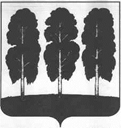 АДМИНИСТРАЦИЯ БЕРЕЗОВСКОГО РАЙОНАХАНТЫ-МАНСИЙСКОГО АВТОНОМНОГО ОКРУГА – ЮГРЫРАСПОРЯЖЕНИЕот  18.04.2019   	                                                      № 296-рпгт. БерезовоО подготовке и проведении мероприятий, посвященных Празднику Весны и Труда, в пгт. БерезовоВ связи с празднованием Праздника Весны и Труда, в целях подготовки праздничных мероприятий в пгт. Березово:1. Провести в пгт. Березово 01 мая 2019 года мероприятия, посвящённые Празднику Весны и Труда.  2.  Утвердить:Состав организационного комитета по подготовке и проведению мероприятий, посвященных Празднику Весны и Труда в пгт. Березово 01 мая 2019 года  согласно приложению 1 к настоящему распоряжению.2.2. План мероприятий по проведению Праздника Весны и Труда в пгт. Березово  01 мая 2019  года согласно приложению 2 к настоящему распоряжению.3.  ОМВД России по Березовскому району (Д.В. Абрамов) по заявке организатора обеспечить охрану общественного порядка во время проведения мероприятий.4. Организовать ярмарку на центральной площади с 12:00 часов до 15:00 часов (Комитет по экономической политике администрации Березовского района Ю.С. Безряднова).5. Информационно – аналитическому отделу администрации Березовского района (М.С. Ткаченко), муниципальному автономному учреждению "Березовский медиацентр" (Э.В. Нугуманов) обеспечить освещение праздничных мероприятий.  6. Разместить настоящее распоряжение на официальном веб-сайте органов местного самоуправления Березовского района.7. Настоящее распоряжение вступает в силу после его подписания.8. Контроль за исполнением настоящего распоряжения возложить на заместителя главы Березовского района И.В. Чечеткину.Глава района                                                                                                В.И. ФоминПриложение 1к распоряжению администрации Березовского районаот 18.04.2019 № 296-рСостав организационного комитетапо подготовке и проведению Праздника Весны и Труда,в пгт. Березово, 01 мая 2019 годаПриложение 2к распоряжению администрации Березовского районаот 18.04.2019 № 296-рПлан мероприятий по проведению Праздника Весны и Труда в пгт. Березово 01 мая 2019 года1.Чечеткина Ирина Викторовна-заместитель главы  Березовского района, председатель организационного комитета;2.Чупров Дмитрий Семёнович-глава городского поселения Березово (по согласованию);3.4.    Хазиахметова Татьяна ЛеонидовнаАндронюк ЛияФедоровна- - председатель комитета культуры администрации Березовского района;председатель комитета образования администрации Березовского района;5.Безряднова Юлия Сергеевна-председатель комитета по экономической политике администрации Березовского района;6.Ткаченко Михаил Сергеевич-заведующий информационно – аналитическим отделом администрации Березовского района;7.Абрамов Дмитрий Валерьевич -начальник ОМВД России по Березовскому району (по согласованию);8.Нугуманов Эдуард Варисович-главный редактор муниципального автономного учреждения «Березовский медиацентр» (по согласованию);9.Лельхова Оксана Александровна -и.о. директора муниципального автономного учреждения «Березовский районный дом культуры»    (по согласованию).  № п/пМероприятиеВремя проведенияМесто проведенияОтветственный1Построение колонны12:00ул. Ленина (здание больницы)Хазиахметова Т.Л.Чупров Д.С.2Шествие колонны 12:30ул. Ленина – ул. ПервомайскаяХазиахметова Т.Л.Чупров Д.С.3Детская игровая программа13:00Детская площадка «Березка»Андронюк Л.Ф.4Концертная программа13:00 – 14:00Центральная площадьХазиахметова Т.Л.Лельхова О.А. 5Ярмарка12:00 – 15:00Центральная площадьБезряднова Ю.С.6Охрана общественного порядка 11:00-16:00ОМВД России по Березовскому районуАбрамов Д.В.